PE Self-Assessment:  Term 1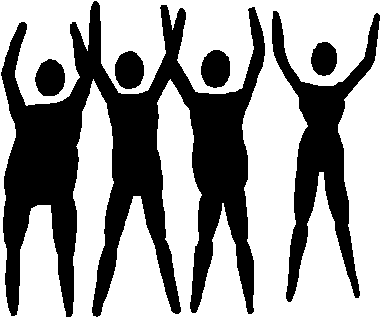 Name: _________________Please give yourself a rating for the following three elements in your physical education program. If you have mastered all points in a section, give yourself an Accomplished. If you have achieved most of the points, give yourself a Fully Meeting. If you have met some, or half of the points, give yourself a Meeting.  Finally, if you have met none, or only one of the points, rate yourself with Not-Yet.Goal Setting for Term 1Please write at least two goals for term 1 in PE. Feel free to copy some of the points above. Participation:____________________________________________________________________________________________________________________Skill Development:____________________________________________________________________________________________________________________Game Courtesies: ____________________________________________________________________________________________________________________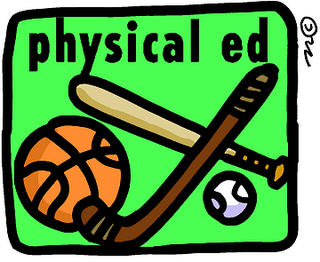 Details (Circle the points that you are doing well)Accomplished, Fully Meeting, Meeting, or Not-YetParticipationI participate to my full ability in all strength training (e.g., push-ups, exercises) and cardio-vascular activities (e.g., running)I lead exercises well for others to follow.I participate to my full ability in all team sports (e.g., soccer)I participate and cooperate with other players in sports and games. I always help, or offer to help with set-up and take down (clean-up) of equipment. Skill DevelopmentI am trying to improve my strength.  Each time we do strength training, I try to push myself a little harder.I do some strength training at home (e.g., push-ups, sit-ups)I am trying to increase my cardio-vascular health.  I try to run for longer each time we practice.  I also try to run faster for longer. I always try to get better at the sports we are playing in PE.  I take feedback from my peers and/or teacher, and use this to improve.  I think about my own performance in sports (e.g., basketball, soccer, hockey, etc.) and plan for areas of improvement. Game Courtesies I am always kind to others in PE.I listen to instruction, and I ensure that I follow directions.When the whistle blows, or when games stops, I ensure my behaviour is not distracting others (stop, look and listen to the teacher).I always play fair and I admit my mistakes.If I commit a foul in game play, I admit it even if the coach does not see it.I don’t cheat when playing a game.I include others and recognize that everyone needs a chance to play. 